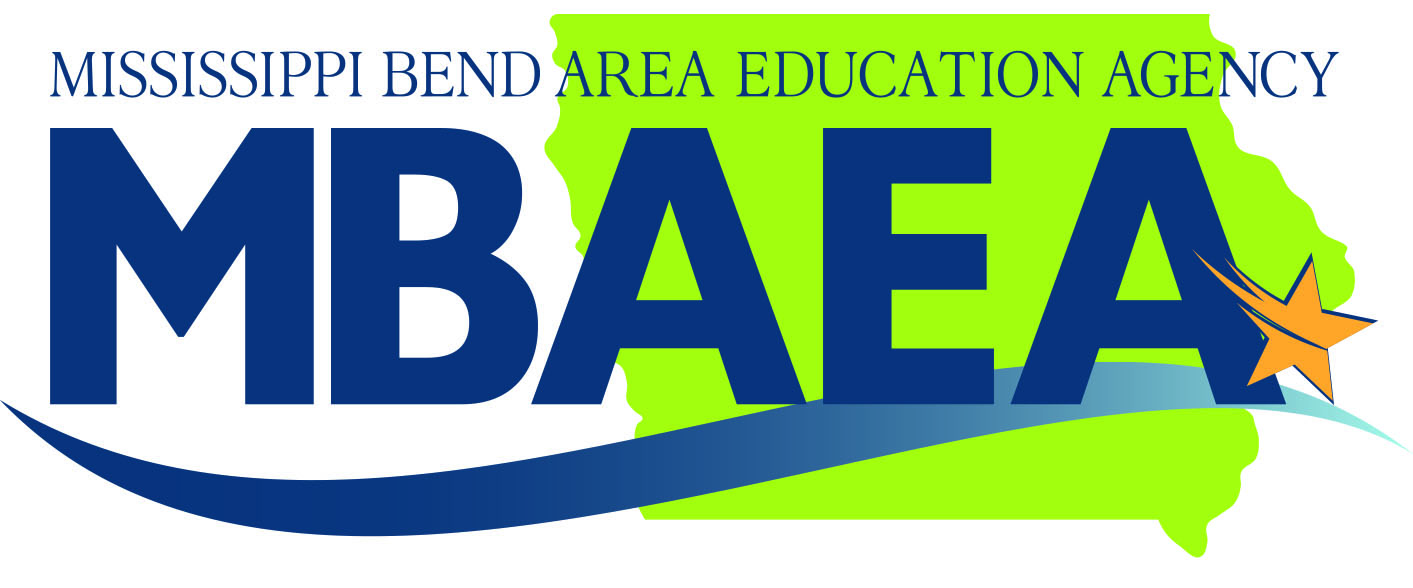 Out-of-State Driver Education Analysis Form *Please attach official transcriptPlease mail completed form and official transcript to:Mississippi Bend Area Education Agency ATTN: Driver Education				729 – 21st Street						ORBettendorf, IA  52722AEA Office Use Only Student Name:Student Iowa Address:Student Iowa Address:Parent Phone Number:Parent Phone Number:Currently Enrolled School District:Currently Enrolled School District:Currently Enrolled School District:Name of Out of State Driver Education School:Name of Out of State Driver Education School:Name of Out of State Driver Education School:Name of Out of State Driver Education School:Address of Out of State Driver Education School:Address of Out of State Driver Education School:Address of Out of State Driver Education School:Address of Out of State Driver Education School:Address of Out of State Driver Education School:Address of Out of State Driver Education School:Driver Education Administrator/Teacher Name:Driver Education Administrator/Teacher Name:Driver Education Administrator/Teacher Name:Driver Education Administrator/Teacher Name:Driver Education Administrator/Teacher Name:Driver Education Administrator/Teacher Phone Number:*May be called to verify the programs and attendanceDriver Education Administrator/Teacher Phone Number:*May be called to verify the programs and attendanceDriver Education Administrator/Teacher Phone Number:*May be called to verify the programs and attendanceDriver Education Administrator/Teacher Phone Number:*May be called to verify the programs and attendanceDriver Education Administrator/Teacher Phone Number:*May be called to verify the programs and attendanceDriver Education Administrator/Teacher Phone Number:*May be called to verify the programs and attendanceDriver Education Administrator/Teacher Phone Number:*May be called to verify the programs and attendanceHow many hours of classroom instruction did you receive?How many hours of classroom instruction did you receive?How many hours of classroom instruction did you receive?How many hours of classroom instruction did you receive?How many hours of classroom instruction did you receive?How many hours of classroom instruction did you receive?How many hours of classroom instruction did you receive?How many hours of driving instruction did you receive?How many hours of driving instruction did you receive?How many hours of driving instruction did you receive?How many hours of driving instruction did you receive?How many hours of driving instruction did you receive?How many hours of driving instruction did you receive?How many hours of driving instruction did you receive?Program Verified by AEA AdministratorProgram Verified by AEA AdministratorDate:Date:Date:Iowa Completion Certificate Issued on Date:Audit Number:Audit Number:Classroom or Driving needs to be completed in Iowa:Classroom or Driving needs to be completed in Iowa:Classroom or Driving needs to be completed in Iowa:Notes  Notes  Notes  Notes  Notes  Notes  Notes  